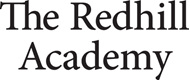 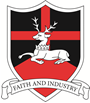 _________________________________________________________________________POLICY FOR ASSESSMENT DECISIONSAND EXAMINATION PROCEDURESPurpose of the policyThe centre is committed to ensuring that the exams management and administration process is run effectively and efficiently and in compliance with the published JCQ regulations and awarding body requirements. This exam policy will ensure that:all aspects of the centre’s exam process is documented, supporting the exams contingency plan, and other relevant exams-related policies, procedures and plans are signposted tothe workforce is well informed and supportedall centre staff involved in the exams process clearly understand their roles and responsibilitiesall exams and assessments are conducted according to JCQ and awarding body regulations, guidance and instructions, thus maintaining the integrity and security of the exam/assessment system at all timesexam candidates understand the exams process and what is expected of themThis policy is reviewed annually to ensure ways of working in the centre are accurately reflected and that exams and assessments are conducted to current JCQ (and awarding body) regulations, instructions and guidance. This policy will be communicated to all relevant centre staff.Roles and responsibilities overviewThe head of centre is the individual who is accountable to the awarding bodies for ensuring that the centre is always compliant with the published JCQ regulations and awarding body requirements to ensure the security and integrity of the examinations/assessments.The examinations officer is the person appointed by the head of centre to act on behalf of, and be the main point of contact for, the centre in matters relating to the general administration of awarding body examinations and assessments. The head of centre may not appoint themselves as the examinations officer. A head of centre and an examinations officer are two distinct and separate roles. (GR, section 2)Head of centre responsibilities The head of centre is the individual who is accountable to the awarding bodies for ensuring that the centre is always compliant with the published JCQ regulations and awarding body requirements to ensure the security and integrity of the examinations/assessments. It is the responsibility of the head of centre to ensure that all staff comply with the instructions in this booklet. Failure to do so may constitute malpractice as defined in the JCQ publication Suspected Malpractice: Policies and Procedures, 1 September 2021 to 31 August 2022: https://www.jcq.org.uk/exams-office/malpractice (ICE Introduction)Head of centreUnderstands the contents, refers to and directs relevant centre staff to annually updated JCQ publications including:General Regulations for Approved Centres (GR)Instructions for Conducting Examinations (ICE)Access Arrangements and Reasonable Adjustments (AA)Suspected Malpractice - Policies and Procedures (SM)Instructions for conducting non-examination assessments (NEA) (and the instructions for conducting coursework)A guide to the special consideration process (SC)Ensures the centre has appropriate accommodation to support the size of the cohorts being taught including appropriate accommodation for candidates requiring access arrangements for exams and assessments National Centre Number RegisterTakes responsibility for confirming, on an annual basis, that they are both aware of and adhering to the latest version of the JCQ’s regulations. This confirmation is managed as part of the National Centre Number Register (NCNR) annual update Understands that this responsibility cannot be delegated to a member of the senior leadership team or the examinations officer, and acknowledges that failure to respond to the NCNR annual update, and/or the head of centre’s declaration, will result in:the centre status being suspendedthe centre not being able to submit examination entries the centre not receiving or being able to access question papers and ultimately, awarding bodies could withdraw their approval of the centreRecruitment, selection and training of staffRetains a workforce of an appropriate size and competence, including sufficient managerial and other resource, to undertake the delivery of the qualification as required by an awarding body. This includes taking reasonable steps to ensure occupational competence where this is required for the assessment of specific qualificationsProvides fully qualified teachers to mark non-examination assessments, and/or fully qualified assessors for the verification of centre-assessed components Enables the relevant senior leader(s), the examinations officer (EO) and SENCo to receive appropriate training and support in order to facilitate the effective delivery of examinations and assessments within the centre, and ensure compliance with the published JCQ regulations Appoints a SENCo who will determine appropriate arrangements for candidates with learning difficulties and disabilities Internal governance arrangementsHas in place a written escalation process should the head of centre, or a member of the senior leadership team with oversight of examination administration, be absentHas in place a member of the senior leadership team who will provide support and guidance to the examinations officer and ensure that the integrity and security of examinations and assessments is maintained throughout an examination series Ensures centre staff undertake key tasks within the exams process and meet internal deadlines set by the EOMakes sure that a teacher, a tutor or a senior member of centre staff who teaches the subject being examined, is not an invigilator during the examinationDelivery of qualificationsDelivers qualifications, as required by the awarding body, in accordance with relevant equality legislation. This includes but is not limited to ensuring that qualifications are made available to all candidates capable of undertaking them and seeking reasonable adjustments for disabled candidates  Enables candidates to receive sufficient and up to date laboratory experience, or relevant training where required by the subject concernedWhere/if using a third party to deliver any part of a qualification at the centre: maintains oversight of, and responsibility for, the delivery of the qualification in accordance with JCQ regulations and awarding body requirements Public liabilityComplies with local health and safety rules which are in place and that the centre is adequately covered for public liability claimsSecurity of assessment materialsTakes all reasonable steps to maintain the integrity of the examinations/assessments, including the security of all assessment materials, by ensuring:the location of the centre’s secure storage facility in a secure room solely assigned to examinations for the purpose of administering secure examination materialsthe secure room only contains exam-related materialthere are between two and six keyholders only, each of whom must fully understand their responsibilities as a key holder to the secure storage facilityaccess to the secure room and secure storage facility is restricted to the authorised two to six keyholders and staff named and approved by the head of centre are accompanied by a keyholder at all timesappropriate arrangements are in place to ensure that confidential materials are only handed over to authorised members of centre staffthe relevant awarding body is immediately informed if the security of question papers or confidential supporting instructions is put at risk that when it is permitted to remove question papers from secure storage, and to avoid potential breaches of security, arrangements are in place to carefully check and record that the correct question paper packets are openedMakes arrangements to receive, check and store question papers and examination material safely and securely at all times and for as long as required in accordance with the current JCQ publication Instructions for conducting examinations Makes arrangements to receive and issue material received from the awarding bodies to staff and candidates, and notify them of any advice and instructions relevant to the examinations and assessmentsAllows candidates access to relevant pre-release materials on, or as soon as possible after, the date specified by the awarding bodiesThrough taking an ethical approach and working proactively to avoid malpractice among students and staff takes all reasonable steps to prevent the occurrence of any malpractice/maladministration before, during the course of and after examinations have taken placeEnsures any person involved in administering, teaching or completing examinations/assessments is advised that where malpractice is suspected, or alleged, personal data about them will be provided to the awarding body (or bodies) whose examinations/assessments are involved. Personal data about them may also be shared with other awarding bodies, the qualifications regulator or professional bodies in accordance with the JCQ publication Suspected malpractice – Policies and proceduresEnsures irregularities are investigated and informs the awarding bodies of any cases of alleged, suspected or actual incidents of malpractice or maladministration, involving a candidate or a member of staff, are reported to the awarding body immediately Ensures risks to the exam process are assessed and appropriate risk management processes/contingency plans are in place (that allow the senior leadership team to act immediately in the event of an emergency or staff absence) Ensures required internal appeals procedures (see Appendix A) are in place and drawn to the attention of candidates and (where relevant) their parents/carersEnsures the centre’s equalities policy demonstrating the centre’s compliance with relevant legislation is in place and details the processes followed in respect of identifying the need for, requesting and implementing access arrangementsEnsures a complaints and appeals procedure covering general complaints regarding the centre’s delivery or administration of a qualification is in place and drawn to the attention of candidates and their parents/carersEnsures the centre has a child protection/safeguarding policy in place, including Disclosure and Barring Service (DBS) clearance, which satisfies current legislative requirementsEnsures the centre has a data protection policy in place that complies with General Data Protection Regulation and Data Protection Act 2018 regulationsEnsures the centre has documented processes in place relating to access arrangements and reasonable adjustmentsConflicts of interest Ensures the relevant awarding bodies are informed before the published deadline for entries for each examination series of any potential conflict of interest where a member of centre staff is taking a qualification at the centre which includes internally assessed components/units (taking at the centre as a last resort where unable to find an alternative centre)a candidate is being taught and prepared for a qualification which includes internally assessed components/units by a member of centre staff with close relationship to the candidateMaintains clear records that confirm the measures taken/protocols in place to mitigate any potential risk to the integrity of the qualifications affected by the above, and wherea member of exams office staff has a close relationship to a candidate being entered for exams and assessments at the centre or at another centrea member of centre staff is taking a qualification at the centre which does not include internally assessed components/units (taking at the centre as a last resort where unable to find an alternative centre)a member of centre staff is taking a qualification at another centreEnsures other relevant centre staff where they may be involved in the receipt and dispatch of confidential exam materials are briefed on the requirements for maintaining the integrity and confidentiality of the exam materialsEnsures members of centre staff do not forward emails and letters from awarding body or JCQ personnel without prior consent to third parties or upload such correspondence onto social media sites and applicationsEnsures members of centre staff do not advise parents/candidates to contact awarding bodies/JCQ directly nor provide them with addresses/email addresses of awarding body examining/assessment personnel or JCQ personnelCentre inspectionsCo-operates with the JCQ Centre Inspection Service, an awarding body or a regulatory authority when subject to an inspection, an investigation or an unannounced visit, and takes all reasonable steps to comply with all requests for information or documentation made by an awarding body or regulatory authority as soon as is practicalAllows all venues used for examinations and assessments, paperwork and secure storage facilities to be open to inspectionUnderstands the JCQ Centre Inspector will identify him/herself with a photo ID card and must be accompanied throughout his/her tour of the premises, including inspection of the centre’s secure storage facilityExams officer Understands the contents of and directs relevant centre staff to annually updated JCQ publications including:General Regulations for Approved CentresInstructions for Conducting ExaminationsAccess Arrangements and Reasonable AdjustmentsSuspected Malpractice - Policies and ProceduresInstructions for conducting non-examination assessments (NEA) (and the instructions for conducting coursework)Post-results services (PRS)A guide to the special consideration process Completes/submits the National Centre Number Register annual update (administered on behalf of the JCQ member awarding bodies by OCR https://ocr.org.uk/administration/ncn-annual-update/) by the end of October each yearIs familiar with the contents of annually updated information from awarding bodies on administrative procedures, key tasks, key dates and deadlinesEnsures key tasks are undertaken and key dates and deadlines metRecruits, trains and deploys a team of internal/external invigilators; appoints lead invigilators, as required and keeps a record of the content of training provided to invigilators for the required periodWorks with the SENCo to ensure invigilators supervising access arrangement candidates and those acting as a facilitator supporting access arrangement candidates fully understand the respective role and what is and what is not permissible in the exam room Supports the head of centre in ensuring that awarding bodies are informed (where required) of any conflict of interest declared by members of centre staff and in maintaining records that confirm the measures taken/protocols in place to mitigate any potential risk to the integrity of the qualifications affected before the published deadline for entries for each examination seriesBriefs other relevant centre staff where they may be involved in the receipt and dispatch of confidential exam materials on the requirements for maintaining the integrity and confidentiality of the exam materialsSenior leadersAre familiar with the contents, refer to and direct relevant centre staff to annually updated JCQ publications including:General Regulations for Approved CentresInstructions for Conducting ExaminationsAccess Arrangements and Reasonable AdjustmentsSuspected Malpractice - Policies and ProceduresInstructions for conducting non-examination assessments (and the instructions for conducting coursework)A guide to the special consideration processSpecial educational needs co-ordinator (SENCo)Understands the contents, refers to and directs relevant centre staff to annually updated JCQ publications including:Access Arrangements and Reasonable AdjustmentsLeads on the access arrangements and reasonable adjustments process (referred to in this policy as ‘access arrangements’)If not the qualified access arrangements assessor, works with the person appointed, on all matters relating to assessing candidates and ensures the correct procedures are followedPresents when requested by a JCQ Centre Inspector, evidence of the assessor’s qualificationHead of FacultyEnsure teaching staff undertake key tasks, as detailed in this policy, within the exams process (exam cycle) and meet internal deadlines set by the EO and SENCoEnsure teaching staff keep themselves updated with awarding body subject and teacher-specific information to confirm effective delivery of qualificationsEnsure teaching staff attend relevant awarding body training and update eventsTeaching staffUndertake key tasks, as detailed in this policy, within the exams process and meet internal deadlines set by the EO and SENCoKeep updated with awarding body subject and teacher-specific information to confirm effective delivery of qualificationsAttend relevant awarding body training and update eventsInvigilatorsAttend/undertake training, update, briefing and review sessions as requiredProvide information as requested on their availability to invigilateConfirm whether they have any current maladministration/malpractice sanctions applied to themReception staffSupport the EO in the receipt and dispatch of confidential exam materials and follow the requirements for maintaining the integrity and confidentiality of the exam materialsSite staffSupport the EO in relevant matters relating to exam rooms and resourcesCandidatesWhere applicable in this policy, the term ‘candidates’ refers to candidates and/or their parents/carers.The exam cycleThe exams management and administration process that needs to be undertaken for each exam series is often referred to as the exam cycle and relevant tasks required within this grouped into the following stages:planningentriespre-exams exam timeresults and post-resultsThis policy identifies roles and responsibilities of centre staff within this cycle.Planning: roles and responsibilitiesInformation sharingHead of centreDirects relevant centre staff to annually updated JCQ publications including GR, ICE, AA, SM, NEA (and the Instructions for conducting coursework) and SCExams officerSignposts relevant centre staff to annually updated JCQ publications and awarding body documentation relating to the exams process that have been updatedSignposts relevant centre staff to JCQ information that should be provided to candidatesAs the centre administrator, approves relevant access rights for centre staff to access awarding body secure extranet sitesInformation gatheringExams officerUndertakes an annual information gathering exercise in preparation for each new academic year to ensure data about all qualifications being delivered is up to date and correctCollates all information gathered into one central point of referenceResearches awarding body guidance to identify administrative processes, key tasks, key dates and deadlines for all relevant qualificationsProduces an annual exams plan of key tasks and key dates to ensure all external deadlines can be effectively met; informs key centre staff of internal deadlinesCollects information on internal exams to enable preparation for and conduct of mock exams for KS4 and KS5 studentsHead of FacultyRespond (or ensure teaching staff respond) to requests from the EO on information gatheringMeet the internal deadline for the return of informationInform the EO of any changes to information in a timely manner minimising the risk of late or other penalty fees being incurred by an awarding bodyNote the internal deadlines in the annual exams plan and directs teaching staff to meet theseAccess arrangementsHead of centreEnsures there is appropriate accommodation for candidates requiring access arrangements in the centre for all examinations and assessmentsEnsures a written process is in place to not only check the qualification(s) of the appointed assessor(s) but that the correct procedures are followed as per Chapter 7 of the JCQ publication Access Arrangements and Reasonable Adjustments Ensures the SENCo is fully supported in effectively implementing access arrangements and reasonable adjustments once approvedSENCoAssesses candidates (or works with the appropriately qualified assessor as appointed by the head of centre) to identify access arrangements/reasonable adjustments requirementsGathers evidence to support the need for access arrangements for a candidateLiaises with teaching staff to gather evidence of normal way of working of an affected candidateDetermines candidate eligibility for arrangements or adjustments that are centre-delegatedGathers signed Personal data consent, Privacy Notice (AAO) and Data Protection confirmation forms from candidates where requiredApplies for approval through Access arrangements online (AAO) via the Centre Admin Portal (CAP), where required or through the awarding body where qualifications sit outside the scope of AAOKeeps a file for each candidate for JCQ inspection purposes containing all the required documentation (if documentation is stored electronically, an e-folder must be created for each individual candidate. The candidate’s e-folder must hold each of the required documents for inspection) Employs good practice in relation to the Equality Act 2010Liaises with the EO regarding exam time arrangements for access arrangement candidates Ensures staff appointed to facilitate access arrangements for candidates are appropriately trained and understand the rules of the particular arrangement(s) and keeps a record of the content of training provided to facilitators for the required periodWorks with the EO to ensure invigilators and those acting as a facilitator fully understand the respective role and what is and what is not permissible in the exam room Provides and annually reviews a centre policy on the use of word processors in exams and assessmentsEnsures criteria for candidates granted separate invigilation within the centre is clear, meets JCQ regulations and best meets the needs of individual candidates and remaining candidates in main exam rooms Senior leaders, Teaching staffSupport the SENCo in determining and implementing appropriate access arrangements/reasonable adjustmentsProvide a statement for inspection purposes which details the criteria the centre uses to award and allocate word processors for examinations Internal assessment and endorsementsHead of centreControlled assessments, coursework and non-examination assessmentsEnsures arrangements are in place to co-ordinate and standardise all marking of centre- assessed components and ensures that candidates’ centre-assessed work is produced, authenticated and marked, or assessed and quality assured in accordance with the awarding bodies’ instructions (including where relevant, private candidates) Ensures that teaching staff, in accordance with awarding bodies’ instructions, return all subject-specific forms by the required date Provides fully qualified teachers to mark non-examination assessments, and/or fully qualified assessors for the verification of centre-assessed componentsEnsures an internal appeals procedure relating to internal assessment decisions is in place for a candidate to appeal against and request a review of the centre’s marking (see Roles and responsibilities overview)Ensures a non-examination assessment policy is in place for GCE and GCSE qualifications which include components of non-examination assessmentEnsures any irregularities relating to the production of work by candidates are investigated and dealt with internally if discovered prior to a candidate signing the authentication statement (where required) or reported to the awarding body if a candidate has signed the authentication statementSenior leadersEnsure teaching staff have the necessary and appropriate knowledge, understanding, skills, and training to set tasks, conduct task taking, and to assess, mark and authenticate candidates’ work (including where relevant, private candidates)Ensure appropriate internal moderation, standardisation and verification processes are in placeEnsure teaching staff delivering AQA Applied General qualifications, OCR Cambridge Nationals, Entry Level Certificate or Project qualifications follow JCQ Instructions for conducting coursework and the specification provided by the awarding body Ensure teaching staff delivering GCE & GCSE specifications (which include components of non-examination assessment) follow JCQ Instructions for conducting non-examination assessments and the specification provided by the awarding bodyFor other qualifications, ensure teaching staff follow appropriate instructions issued by the awarding body Ensure teaching staff inform candidates of their centre assessed marks as a candidate may request a review of the centre’s marking before marks are submitted to the awarding bodyTeaching staffEnsure appropriate instructions for conducting internal assessment are followedEnsure candidates are aware of JCQ and awarding body information for candidates on producing work that is internally assessed (coursework, non-examination assessments, social media) prior to assessments taking placeEnsure candidates are informed of their centre assessed marks as a candidate may request a review of the centre’s marking before marks are submitted to the awarding bodyExams officerIdentifies relevant key dates and administrative processes that need to be followed in relation to internal assessmentSignposts teaching staff to relevant JCQ Information for candidates documents that are annually updatedInvigilationHead of centreEnsures relevant support is provided to the EO in recruiting, training and deploying a team of invigilatorsEnsures, if contracting supply staff to act as invigilators, that such persons are competent and fully trained, understanding what is and what is not permissible (and not taking on its own an assurance from a recruitment agency, that this is the case)Determines if additional invigilators will be deployed in timed Art exams in addition to the subject teacher to ensure the supervision of candidates is maintained at all timesExams officerRecruits additional invigilators where required to effectively cover all exam periods/series throughout the academic yearCollects information on new recruits to identify if they have invigilated previously and if any current maladministration/malpractice sanctions are applied to themProvides training for new invigilators on the instructions for conducting exams and an annual update for the existing invigilation team so that they are aware of any changes in a new academic year before they are allocated to invigilate an examEnsures invigilators supervising access arrangement candidates understand their role (and the role of a facilitator who may be supporting a candidate) and the rules and regulations of the access arrangement(s)Ensures invigilators are briefed on the access arrangement candidates in their exam room and made aware of the access arrangement(s) awarded (ensuring these candidates are identified on the seating plan) and confirms invigilators understand what is and what is not permissible Collects evaluation of training to inform future eventsEntries: roles and responsibilitiesEstimated entriesExams officerRequests estimated or early entry information, where this may be required by awarding bodies, from HoDs in a timely manner to ensure awarding body external deadlines for submission can be metMakes candidates aware of the JCQ Information for candidates – Privacy Notice at the start of a course leading to a vocational qualification or when entries are submitted to awarding bodies for processing for general qualificationsHead of Faculty/Head of DepartmentProvide entry information requested by the EO to the internal deadlineInform the EO immediately of any subsequent changes to entry informationFinal entriesExams officerRequests final entry information from HoDs in a timely manner to ensure awarding body external deadlines for submission can be metInforms HoDs of subsequent deadlines for making changes to final entry information without chargeConfirms with HoDs final entry information that has been submitted to awarding bodiesEnsures as far as possible that entry processes minimise the risk of entries or registrations being missed reducing the potential for late or other penalty fees being charged by awarding bodiesObserves each awarding body’s terms and conditions for the entry and withdrawal of candidates for their examinations and assessments, and observes any regulatory requirements for the qualification Head of Faculty/Head of DepartmentProvide information requested by the EO to the internal deadlineInform the EO immediately, or at the very least prior to the deadlines, of any subsequent changes to final entry information, which includeschanges to candidate personal detailsamendments to existing entrieswithdrawals of existing entriesCheck final entry submission information provided by the EO and confirms information is correctLate entriesExams officerHas clear entry procedures in place to minimise the risk of late entriesSenior leadersMinimise the risk of late entries byfollowing procedures identified by the EO in relation to making final entries on timemeeting internal deadlines identified by the EO for making final entriesCandidate statements of entryExams officerProvides candidates with statements of entry for checkingTeaching staffEnsure candidates check statements of entry and return any relevant confirmation required to the EOCandidatesConfirm entry information is correct or notify the EO of any discrepanciesPre-exams: roles and responsibilitiesAccess arrangements and reasonable adjustmentsSENCoEnsures appropriate arrangements, adjustments and adaptations are in place to facilitate access to exams/assessments for candidates where they are disabled within the meaning of the Equality Act (unless a temporary emergency arrangement is required at the time of an exam)Ensures a candidate is involved in any decisions about arrangements, adjustments and /or adaptations that may be put in place for him/herEnsures exam information (JCQ information for candidates documents, individual exam timetable etc.) is adapted where this may be required for a disabled candidate to access itAllocates appropriately trained centre staff to facilitate access arrangements for candidates in exams and assessments (ensuring that the facilitator appointed meets JCQ requirements and fully understands the rule of the access arrangement)Where relevant, ensures the necessary and appropriate steps are undertaken to gather an appropriate picture of need and demonstrate normal way of working for a private candidate (including distance learners and home educated candidates) and that the candidate is assessed by the centre’s appointed assessorBriefing candidatesExams officerIssues individual exam timetable information to candidates and informs candidates of any designated contingency day awarding bodies may identify in the event of national or significant local disruption to exams Prior to exams issues relevant JCQ information for candidates documentsWhere relevant, issues relevant awarding body information to candidatesIssues centre exam information to candidates including information on:exam timetable clashesarriving late for an examabsence or illness during examswhat equipment is/is not provided by the centrefood and drink in exam roomsunauthorised items in exam roomswhen and how results will be issued and the staff that will be availablethe post-results services and how the centre deals with requests from candidateswhen and how certificates will be issuedDispatch of exam scriptsExams officerIdentifies and confirms arrangements for the dispatch of candidate exam scripts with the DfE (STA) ‘yellow label service’ or the awarding body where qualifications sit outside the scope of the serviceEstimated gradesSenior leadersEnsure teaching staff provide estimated grade information to the EO by the internal deadline (where this still may be required by the awarding body)Exams officerSubmits estimated grade information to awarding bodies to meet the external deadline (where this may still be required by the awarding body)Keeps a record to track what has been sent Internal assessment and endorsementsHead of centreEnsures procedures are in place for candidates to appeal internal assessment decisions and make requests for reviews of marking SENCoLiaises with teaching staff to implement appropriate access arrangements for candidates undertaking internal assessments and practical endorsementsTeaching staffSupport the SENCo in implementing appropriate access arrangements for candidates undertaking internal assessments and practical endorsementsAssess and authenticate candidates’ work Assess endorsed componentsEnsure candidates are informed of centre assessed marks prior to marks being submitted to awarding bodiesSenior leadersEnsure teaching staff assess and authenticate candidates’ work to the awarding body requirementsEnsure teaching staff assess endorsed components according to awarding body requirementsEnsure teaching staff provide marks for internally assessed components and grades for endorsements of qualifications to the EO to the internal deadlineEnsure teaching staff provide required samples of work for moderation and sample recordings for monitoring to the EO to the internal deadlineExams officerSubmits marks, endorsement grades and samples to awarding bodies/moderators/monitors to meet the external deadlineKeeps a record to track what has been sent Logs moderated samples returned to the centre  Ensures teaching staff are aware of the requirements in terms of retention and subsequent disposal of candidates’ workCandidatesAuthenticate their work as required by the awarding bodyInvigilationExams officerProvides an annually reviewed/updated invigilator handbook to invigilators, trains new invigilators on appointment and updates experienced invigilators on any regulation changes and any changes to centre-specific processesDeploys invigilators effectively to exam rooms throughout an exam series (including the provision of a roving invigilator where a candidate and invigilator (acting as a practical assistant, reader or scribe) are accommodated on a 1:1 basis to enter the room at regular intervals in order to observe the conducting of the exam, ensure all relevant rules are being adhered to and to support the practical assistant/reader and/or scribe in maintaining the integrity of the exam)Allocates invigilators to exam rooms (or where supervising candidates due to a timetable clash) according to the required ratiosLiaises with the SENCo regarding the facilitation and invigilation of access arrangement candidatesSENCoLiaises with the EO regarding facilitation and invigilation of access arrangement candidatesInvigilatorsProvide information as requested on their availability to invigilate throughout an exam seriesJCQ Centre InspectionsExams officer or Senior leaderWill accompany the Inspector throughout a visitSENCo or relevant Senior leader (in the absence of the SENCo)Will meet with the inspector when requested to provide documentary evidence regarding access arrangement candidates and address any questions the inspector may raiseEnsures that information is readily available for inspection at the venue where the candidate is taking the exam(s)Seating and identifying candidates in exam roomsExams officer	Ensures a procedure is in place to verify the identity of all candidatesEnsures invigilators are aware of the procedureProvides seating plans for exam rooms according to JCQ and awarding body requirements (and ensures candidates with access arrangements are identified on the seating plan and invigilators are informed of those candidates with access arrangements and made aware of the access arrangement(s) awarded) InvigilatorsFollow the procedure for verifying candidate identity provided by the EOSeat candidates in exam rooms as instructed by the EOSecurity of exam materialsExams officerConfirms appropriate arrangements are in place to ensure that confidential materials are only handed over to those authorised by the head of centre Ensures access to the secure room is restricted and staff named and approved by the head of centre are accompanied by a keyholder at all times. There must be between two and six keyholders only, each of whom must fully understand their responsibilities as a key holder to the secure storage facilityHas a process in place to demonstrate the receipt, secure movement and secure storage of confidential exam materials within the centreEnsures a log is kept at the initial point of delivery recording confidential materials received and signed for by authorised staff within the centre and that appropriate arrangements are in place for confidential materials to be immediately transferred to the secure storage facility until they can be removed from the dispatch packaging and checked in the secure room before being returned to the secure storage facility in timetable order Ensures the secure storage facility contains only current and live confidential material (ensuring that past examination question papers, internal tests and mock examinations are not kept in the centre’s secure storage facility) Ensures that examination stationery, e.g. answer booklets and formula booklets are stored in the secure room (attempting to store this material in the secure storage facility, when sufficient space allows) Ensures the integrity and security of any electronic question paper is maintained during the downloading, printing and collating process (ensuring printing is carried out in an area that can be controlled to prevent unauthorised personnel accessing live assessment materials and ensuring only authorised members of centre staff have access to electronic question papers)Reception staff Follow the process to log confidential materials delivered to/received by the centre to the point materials are issued to authorised staff for transferal to the secure storage facilityTeaching staff Adhere to the process to record the secure movement of confidential materials taken from or returned to secure storage throughout the time the material is confidentialTimetabling and roomingExams officerProduces a master centre exam timetable for each exam seriesIdentifies and resolves candidate exam timetable clashes according to the regulations (only applying overnight supervision arrangements as a last resort, once all other options have been)Identifies exam rooms and specialist equipment requirementsAllocates invigilators to exam rooms (or where supervising candidates due to an exam timetable clash) according to required ratiosLiaises with site staff to ensure exam rooms are set up according to JCQ and awarding body requirementsLiaises with the SENCo regarding rooming of access arrangement candidatesSENCoLiaises with the EO regarding rooming of access arrangement candidatesLiaises with other relevant centre staff to ensure appropriate arrangements, adjustments and adaptations are in place to facilitate access for disabled candidates to examsSite staff Liaise with the EO to ensure exam rooms are set up according to JCQ and awarding body requirementsAlternative site arrangementsExams officer(Where/if applicable to the centre) Ensures question papers will only be taken to an alternative site where the published criteria for an alternative site arrangement has been metWill inform the JCQ Centre Inspection Service to timescale by submitting a JCQ Alternative Site arrangement notification using CAP (or through the awarding body where a qualification may sit outside the scope of CAP) of any alternative sites that will be used to conduct timetabled examination components of the qualifications listed in the JCQ regulationsCentre consortium arrangementsExams officer(Where/if applicable to the centre) Processes applications for Centre Consortium arrangements using CAP to the awarding body deadline (or through the awarding body where a qualification may sit outside the scope of CAP)Senior leaders(Where/if applicable to the centre) Inform the EO of any joint teaching arrangements in place and where the centre is acting as the consortium co-ordinatorTransferred candidate arrangementsExams officer(Where/if applicable to the centre) Liaises with the host or entering centre, as requiredProcesses requests for Transferred Candidate arrangements using CAP to the awarding body deadline (or through the awarding body where a qualification may sit outside the scope of CAP)Where relevant (for an internal candidate) informs the candidate of the arrangements that have been made for their transferred candidate arrangementInternal examsExams officerPrepares for the conduct of internal exams under external conditions Provides a centre exam timetable of subjects and roomsProvides seating plans for exam roomsRequests internal exam papers from teaching staffArranges invigilationSENCoLiaises with teaching staff to make appropriate arrangements for access arrangement candidatesTeaching staff Provide exam papers and materials to the EOSupport the SENCo in making appropriate arrangements for access arrangement candidatesExam time: roles and responsibilitiesAccess arrangementsExams officerProvides cover sheets for access arrangement candidates’ scripts where required for particular arrangementsHas a process in place to deal with emergency/temporary access arrangements as they arise at the time of examsapplies for approval through AAO where required or through the awarding body where qualifications sit outside the scope of AAOCandidate absenceInvigilatorsAre informed of the process for dealing with absent candidates through trainingEnsure that confirmed absent candidates are clearly marked as such on the attendance register and seating planAttendance teamContact absent candidates who have not contacted the centre regarding their absenceMake candidate aware of late/very late arrival processesIf required, visit candidates’ home to accompany them to the centreCandidatesNotify the EO or Student Reception of absence and reasonComplete Self-certification form (JCQ Form 14) and return to EOAre re-charged relevant entry fees for unauthorised absence from examsCandidate late arrivalExams officerEnsures that candidates who arrive very late for an exam are reported to the awarding body by submitting a report on candidate admitted very late to examination room using CAP to timescaleWarns candidates that their script may not be accepted by the awarding bodyInvigilatorsAre informed of the policy/process for dealing with late/very late arrival candidates through trainingEnsure that relevant information is recorded on the exam room incident logConducting examsHead of centreEnsures venues used for conducting exams meet the requirements of JCQ and awarding bodiesExams officerEnsures exams are conducted according to JCQ and awarding body instructionsUses an exam day checklist to ensure each exam session is fully prepared for, unplanned events can be dealt with and associated follow-up is completedDispatch of exam scriptsExams officerDispatches scripts as instructed by JCQ and awarding bodiesKeeps appropriate records to track dispatchExam papers and materialsExams officerOrganises exam question papers and associated confidential resources in date order in the secure storage facilityAttaches erratum notices received to relevant sealed question paper packetsCollates attendance registers and examiner details in date orderRegularly checks mail or email inbox for updates from awarding bodiesIn order to avoid potential breaches of security, ensures care is taken to ensure the correct question paper packets are opened by ensuring a member of centre staff, additional to the person removing the papers from secure storage, e.g. an invigilator, checks the day, date, time, subject, unit/component and tier of entry, if appropriate, immediately before a question paper packet is openedEnsures this additional/second check is recordedWhere allowed by the awarding body, only releases exam papers and materials to teaching departments for teaching and learning purposes after the published finishing time of the exam, or until any timetable clash candidates have completed the examExam roomsHead of centreEnsures that internal tests, mock exams, revision or coaching sessions are not conducted in a room ‘designated’ as an exam room Ensures that when a room is ‘designated’ as an exam room it is not used for any purpose other than conducting external exams Ensures only approved centre staff (who have not taught the subject being examined) are present in exam rooms to perform permitted tasksEnsures the candidates are aware that food is not allowed in exam rooms (unless for medical reasons eg. A diabetic candidate) and water is allowed in exam rooms provided it is in a container with the labels removed Ensures that candidates leaving the exam room temporarily are aware that they must be accompanied by a member of centre staff and they will be given extra time to compensate for their temporary absencesExams officerEnsures exam rooms are set up and conducted as required in the regulationsProvides invigilators with appropriate resources to effectively conduct examsBriefs invigilators on exams to be conducted on a session by session basis (including the arrangements in place for any transferred candidates and access arrangement candidates)Ensures sole invigilators have an appropriate means of summoning assistance (if this is a mobile phone, instructs the invigilator that this must be on silent mode)Ensures invigilators understand they must be vigilant and remain aware of incidents or emerging situations, looking out for malpractice or candidates who may be in distress, recording any incidents or issues on the exam room incident logEnsures invigilators understand how to deal with candidates who may need to leave the exam room temporarily and how this should be recorded on the exam room incident logProvides authorised exam materials which candidates are not expected to provide themselvesEnsures invigilators and candidates are aware of the emergency evacuation procedureEnsures invigilators are aware of arrangements in place for a candidate with a disability who may need assistance if an exam room is evacuatedSenior leadersEnsure a documented emergency evacuation procedure for exam rooms is in place Ensure arrangements are in place for a candidate with a disability who may need assistance if an exam room is evacuatedSite staffEnsure exam rooms are available and set up as requested by the EOEnsure grounds or centre maintenance work does not disturb exam candidates in exam roomsEnsure fire alarm testing does not take place during exam sessionsInvigilatorsConduct exams in every exam room according to JCQ Instructions for conducting examinations and/or awarding body requirements and as instructed by the centre in training/update and briefing sessionsCandidatesAre required to follow the instructions given to them in exam rooms by authorised centre staff and invigilatorsAre required to remain in the exam room for the full duration of the exam IrregularitiesHead of centreEnsures (as required by an awarding body) any cases of alleged, suspected or actual incidents of malpractice or maladministration before, during or after examinations/assessments (by centre staff, candidates, invigilators) are investigated and reported to the awarding body immediately, by completing the appropriate documentationSenior leadersEnsure support is provided for the EO and invigilators when dealing with disruptive candidates in exam roomsEnsure that internal disciplinary procedures relating to candidate behaviour are instigated, when appropriateExams officerProvides an exam room incident log in all exam rooms for recording any incidents or irregularities Actions any required follow-up and reports to awarding bodies as soon as practically possible after the exam has taken placeInvigilatorsRecord any incidents or irregularities on the exam room incident log (for example, late/very late arrival, candidate or centre staff suspected malpractice, candidate illness or needing to leave the exam room temporarily, disruption or disturbance in the exam room, emergency evacuation)Special considerationSenior leadersProvide signed evidence to support eligible applications for special considerationExams officerProcesses eligible applications for special consideration to awarding bodies Gathers evidence which may need to be provided by other staff in centre or candidatesSubmits requests to awarding bodies to the external deadlineCandidatesProvide appropriate evidence to support special consideration applications, where requiredUnauthorised itemsCandidate personal belongings not allowed at exam desks are stored at the front/back of the exam as appropriateCandidates are reminded of unauthorised items before entry to the exam room and again before the exam starts.Candidates to hand unauthorised items to an invigilatorInvigilatorsAre informed of the arrangements through trainingInternal examsExams officerBriefs invigilators on conducting internal examsReturns candidate scripts to teaching staff for marking InvigilatorsConduct internal exams as briefed by the EOResults and post-results: roles and responsibilitiesInternal assessmentSenior leadersEnsures teaching staff keep candidates’ work, whether part of the moderation sample or not, secure and for the required period stated by JCQ and awarding bodiesEnsures work is returned to candidates or disposed of according to the requirementsManaging results day(s)Senior leadersIdentify centre staff who will be involved in the main summer results day(s) and their roleEnsures senior members of staff are accessible to candidates after the publication of results so that results may be discussed and decisions made on the submission of any requests for post-results services and ensures candidates are informed of the periods during which centre staff will be available so that they may plan accordinglyExams officerWorks with senior leaders to ensure procedures for managing the main summer results day(s) are in placeSite staff Ensure the centre is open and accessible to centre staff and candidates, as required for the collection of resultsAccessing resultsHead of centreEnsures results are kept entirely confidential and restricted to key members of staff until the official dates and times of release of results to candidatesUnderstands that it is not permitted to withhold provisional results from candidates under any circumstancesExams officerInforms candidates in advance of when and how results will be released to them for each exam seriesAccesses results from awarding bodies under restricted release of results, where this is provided by the awarding bodyResolves any missing or incomplete results with awarding bodiesIssues statements of results to candidates on issue of results dateProvides summaries of results for relevant centre staff on issue of results datePost-results servicesHead of centreEnsures an internal appeals procedure (see Appendix A) is available where candidates disagree with any centre decision not to support a clerical re-check, a review of marking, a review of moderation or an appealEnsures that senior members of centre staff are available immediately after the publication of resultsUnderstands that if the centre has concerns about one of its component/subject cohorts, then requests for reviews of marking should be submitted for all candidates believed to be affected (candidate consent is required as marks and subject grades may be lowered, confirmed or raised)Exams officerProvides information to all candidates and staff on the services provided by awarding bodies and the fees charged (see also above Briefing candidates and Access to Scripts, Reviews of Results and Appeals Procedures)Publishes internal deadlines for requesting the services to ensure the external deadlines can be effectively metProvides a process to record requests for services and to collect candidate informed consent (after the publication of results) and fees where relevantSubmits requests to awarding bodies to meet the external deadline for the particular serviceTracks requests to conclusion and informs candidates and relevant centre staff of outcomesUpdates centre results information, where applicableTeaching staffMeet internal deadlines to request the services and gain relevant candidate informed consentCandidatesMeet internal deadlines to request the servicesProvide informed consent and fees, where relevantAnalysis of resultsData ManagerProvides analysis of results to appropriate centre staffProvides results information to external organisations where requiredUndertakes the secondary school and college (key stage 4/16-18) performance tables June and September checking exercise (where applicable)CertificatesCertificates are provided to centres by awarding bodies after results have been confirmed. CandidatesMay arrange for certificates to be collected on their behalf by providing the EO with written or email permission/authorisation; authorised persons must provide ID evidence on collection of certificatesExams review: roles and responsibilitiesExams officerProvides SLT with an overview of the exam year, highlighting what went well and what could be developed/improved in terms of exams management and administrative processes within the stages of the exam cycleCollects and evaluates feedback from staff, candidates and invigilators to inform an exams reviewSenior leadersWork with the EO to produce a plan to action any required improvements identified in the reviewRetention of records: roles and responsibilitiesExams officerKeeps records as required by JCQ and awarding bodies for the required period Appendix AInternal Appeals Procedure (Internal assessment decisions)Under the Joint Council Code of Practice, the Awarding Bodies require school centres offering their examinations to:have a published appeals procedure relating to internal assessment decisions;make this document available and accessible to candidates. Candidates can access this policy via the school’s website www.theredhillacademy.org.ukinform candidates of their centre assessed marks so that they may request a review of the centre’s marking before marks are submitted to the awarding body.inform candidates that they may request copies of materials to assist them in considering whether to request a review of the centre’s marking of the assessment.The grounds for appeal relate only to the procedures used in arriving at internal assessment decisions or the production of externally assessed work and do not apply to the judgment themselves.The grounds for the appeal must be clearly stated and sent to the Head of Faculty and the Deputy Headteacher with responsibility for exams.  The candidate can be supported in the presentation of their case by a parent.  An appeal must be made by:1st May for coursework/controlled assessment submitted in the Summer Series.30th June in the year of the expected ‘end date’ for BTEC courses.  Appeals for BTEC will also involve the Quality Nominee.30th June in the year of submission for ASDAN portfolio courses.The Deputy Headteacher (Exams) will investigate the circumstances and inform the candidate and parents of the outcome in writing.Internal Appeals Procedure (Reviews of Results/Appeals)Any student who wants to query a mark/grade awarded by an Awarding Body upon issue of results should follow the following procedure:Contact the Examinations Officer and the subject teacher as soon as possible, and at least 5 working days before the published deadline for EARS, in person, to discuss the mark/grade.  Advice on the options available to query the mark/grade, and any cost involved will be given to the student.Students will be made aware that EARs can result in marks/grades being raised, confirmed or lowered. Students must sign a consent form to confirm that they understand the consequence of an EAR.  Consent forms will be issued by the Examinations Officer.The Subject teacher will review the student’s marks/grades and discuss with the Head of Faculty the appropriate action, taking into account the breakdown of marks, the grade boundaries and the student’s predicted grades.      If the Faculty agrees to support the EARThe request, together with the students consent form, should be made to the Examinations Officer before the published deadline for EARs.  The cost of the enquiry will be met by the school.       If the Faculty does not agree to support the EAR:A student may appeal against the decision not to support an EAR by contacting the Examinations Officer at least 5 working days before the published deadline for EARs.  The appeal will be reviewed by the Examinations officer in consultation with a member of SLT with the outcome of the appeal being communicated by telephone.  This decision is final.If the Centre does not support the EAR the student may still proceed with the EAR but all costs involved will be paid by the student at the time the EAR is made.  No EARs will be made until fees are paid.  Requests must be made in person to the Examinations officer before the published deadline for EARs.  If the enquiry is successful the fee will be refunded to the student.Outcomes following EARs will be forwarded by the Examinations Officer to the student as soon as they have been received from the Awarding Bodies Approving BodyHead Teacher or delegateDate ApprovedMay 2022VersionV0.3Supersedes VersionV0.2Review DateMay 2023LegislationJCQ RegulationsFurther information/GuidanceICE Booklet and Examination Awarding Bodies